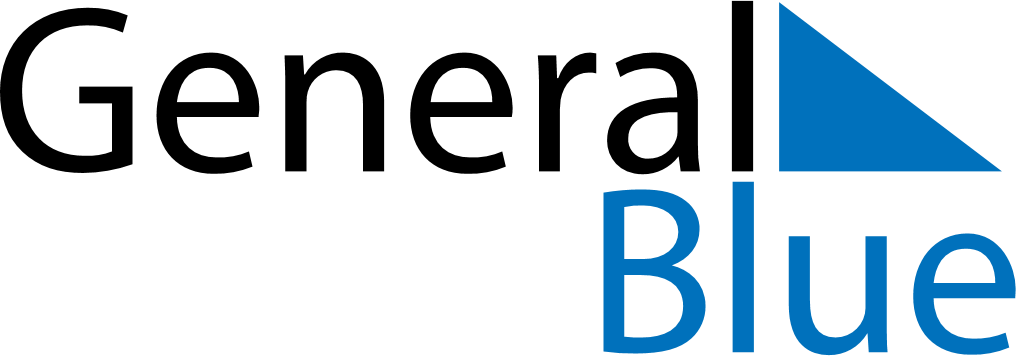 2024 – Q3Colombia  2024 – Q3Colombia  2024 – Q3Colombia  2024 – Q3Colombia  2024 – Q3Colombia  JulyJulyJulyJulyJulyJulyJulyMondayTuesdayWednesdayThursdayFridaySaturdaySunday12345678910111213141516171819202122232425262728293031AugustAugustAugustAugustAugustAugustAugustMondayTuesdayWednesdayThursdayFridaySaturdaySunday12345678910111213141516171819202122232425262728293031SeptemberSeptemberSeptemberSeptemberSeptemberSeptemberSeptemberMondayTuesdayWednesdayThursdayFridaySaturdaySunday123456789101112131415161718192021222324252627282930Jul 1: Saints Peter and PaulJul 20: Independence DayAug 7: Battle of BoyacáAug 19: Assumption